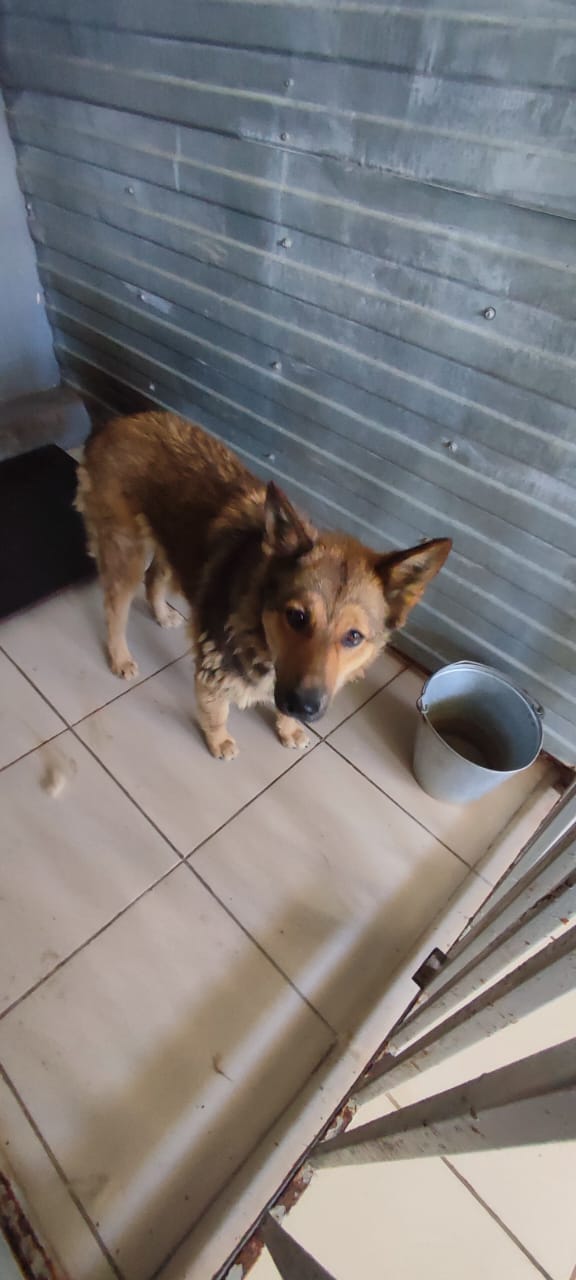 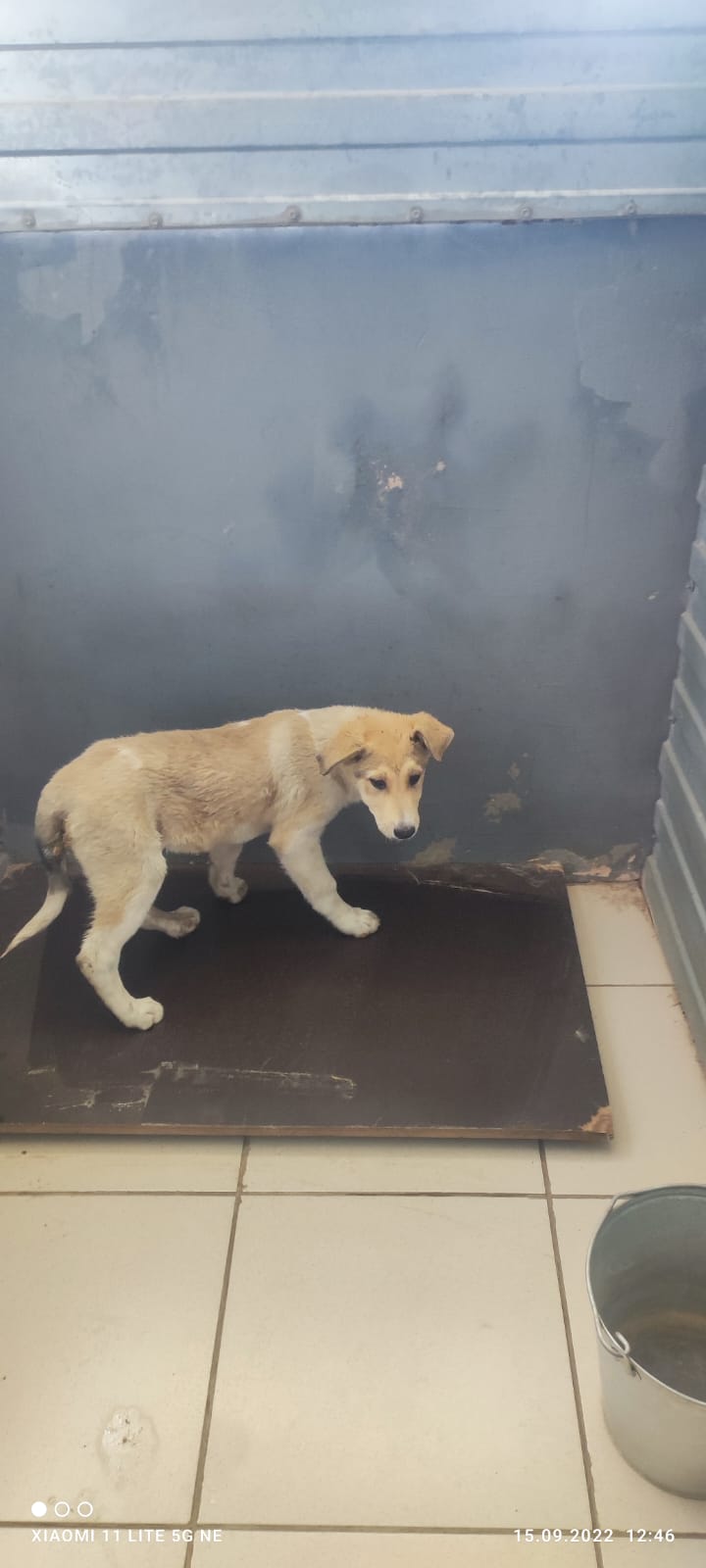 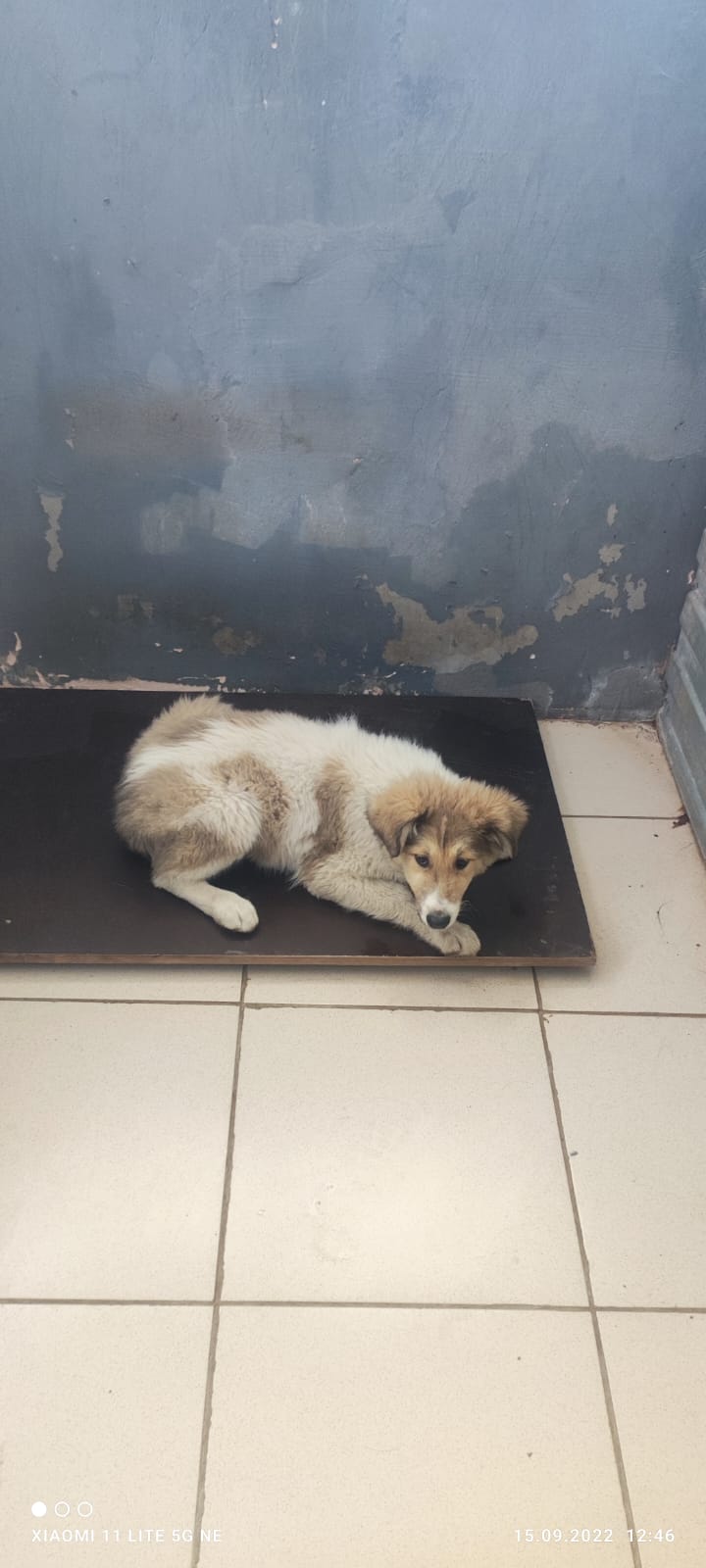 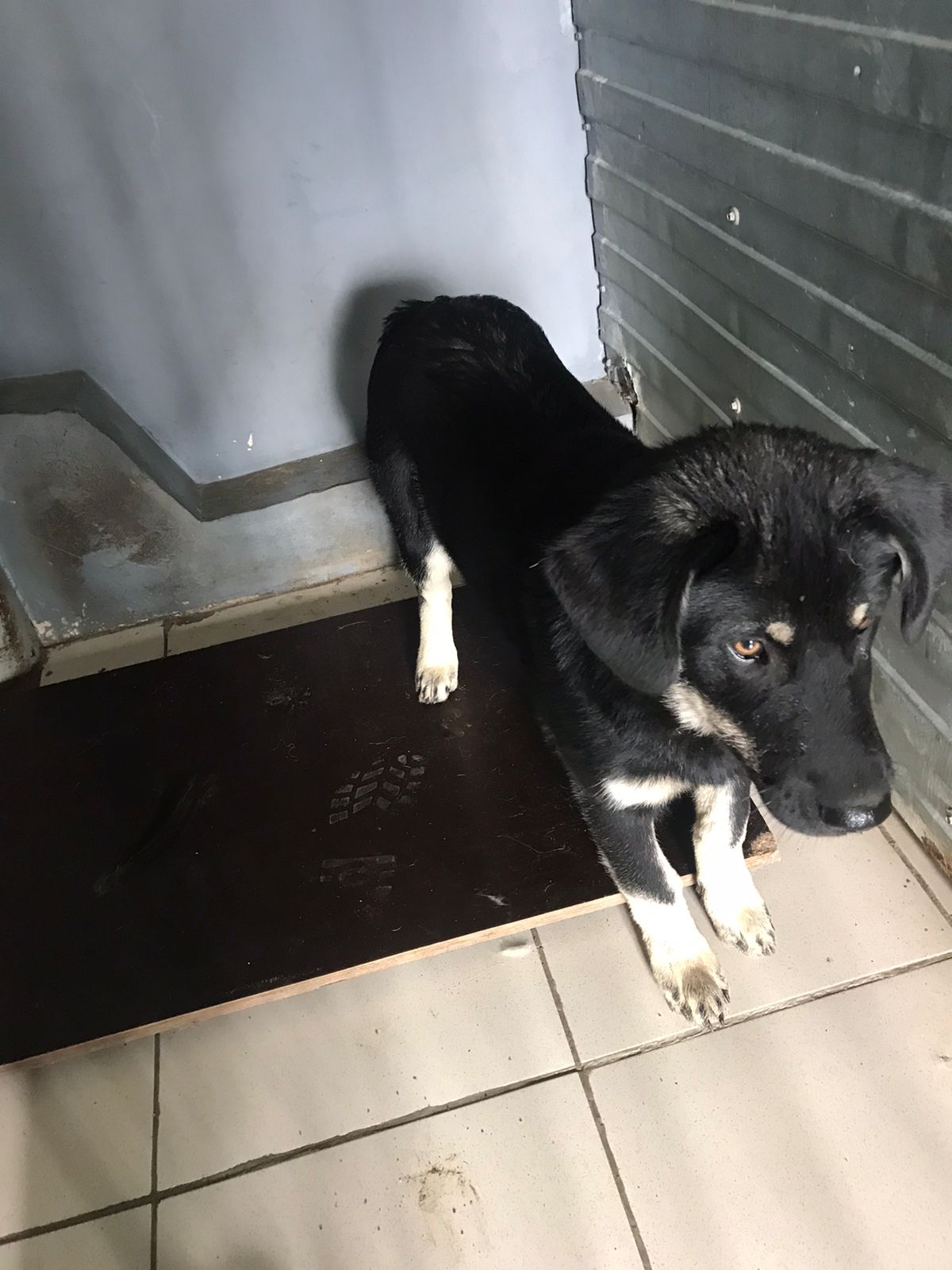 №637Отловлено: 15.09.2022ул. 2 П-2 ЗПУ, ст.2Вид: собака.Порода/пол: беспородная, сука.Окрас: серо-рыжий.Возраст: 4 года.Вес: 18 кг.Рост: 50 см. в холке.Приметы: отсутствуют.Особенности поведения: Спокойная.
ИН:Вакцинация:Стерилизация:
Вет. паспорт: нет.№638Отловлено: 15.09.2022ул. 7 ПС, 8 ст.12Вид: собака.Порода/пол: беспородный, кобель.Окрас: светло-рыжий.Возраст: 7 месяцев.Вес: 8 кг.Рост: 26 см. в холке.Приметы: отсутствуют.Особенности поведения: Спокойный.
ИН:Вакцинация:Кастрация:
Вет. паспорт: нет.№639Отловлено: 15.09.2022ул. 7 ПС, 8 ст.12Вид: собака.Порода/пол: беспородный, кобель.Окрас: белый с рыжим.Возраст: 7 месяцев.Вес: 8 кг.Рост: 26 см. в холке.Приметы: отсутствуют.Особенности поведения: Спокойный.
ИН:Вакцинация:Кастрация:
Вет. паспорт: нет.№640Отловлено: 15.09.2022ул. 9 П, 51Вид: собака.Порода/пол: беспородный, кобель.Окрас: чёрный с рыжим.Возраст: 9 месяцев.Вес: 9 кг.Рост: 28 см. в холке.Приметы: отсутствуют.Особенности поведения: Спокойный.
ИН:Вакцинация:Кастрация:
Вет. паспорт: нет.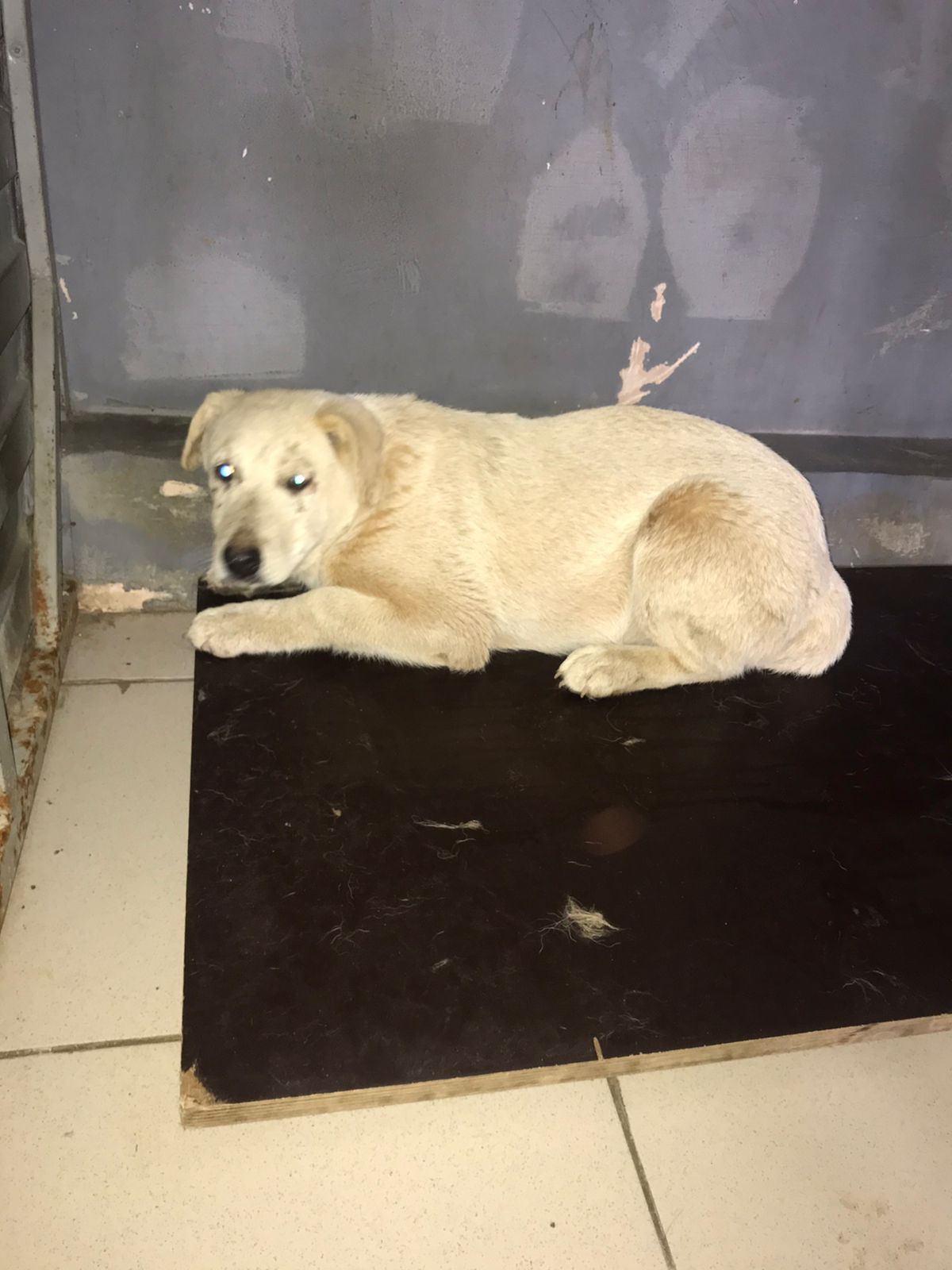 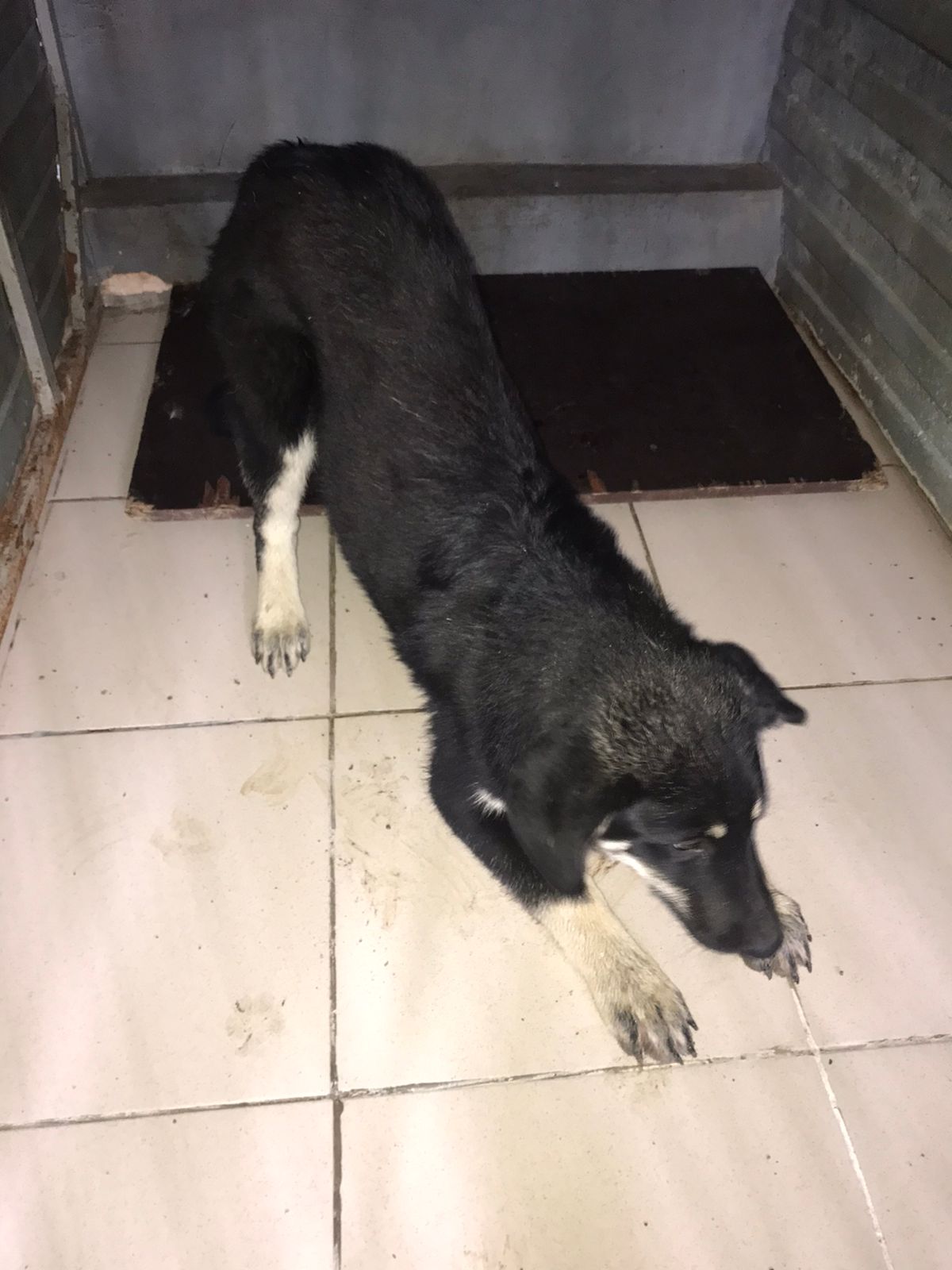 №641Отловлено: 15.09.2022ул. 9 П, 51Вид: собака.Порода/пол: беспородная, сука.Окрас: светло-рыжий.Возраст: 9 месяцев.Вес: 10 кг.Рост: 28 см. в холке.Приметы: отсутствуют.Особенности поведения: Спокойная.
ИН:Вакцинация:Стерилизация:
Вет. паспорт: нет.№642Отловлено: 15.09.2022ул. 9 П, 51Вид: собака.Порода/пол: беспородный, кобель.Окрас: чёрный с рыжим.Возраст: 9 месяцев.Вес: 9 кг.Рост: 28 см. в холке.Приметы: отсутствуют.Особенности поведения: Спокойный.
ИН:Вакцинация:Кастрация:
Вет. паспорт: нет.